Podklady k samostudiu z důvodu uzavření základních škol na dobu 8. - 24. června 2020  – 5.CProsím všechny přihlášené žáky, aby pokračovali ve své práci v Google Učebně. Pokud přihlášeni nejste, udělejte to prosím co nejdříve.Pokud tuto možnost nemáte, pracujte podle zadání přiloženého níže.Google učebnaKurz třídy 5.C v google učebně je pod kódem: dn4dvrsKurz ČJ v google učebně je pod kódem:  kywphdlKurz AJ je v google učebně pod kódem: abx3apg (Bc. Lucie Fricová)Kurz AJ je v google učebně pod kódem: vquahmb (Mgr. Naděžda Kalíková)Kurz ICT je v google učebně pod kódem: tfekh46 (Bc. Jakub Fric)Český jazyk a literatura – učitel:  Mgr. Monika Chrzová                                 kontakt: Monika.Chrzova@zshajeslany.cz                         8. 6. 187/4, 190/1, 2 - ústně9. 6. 190/3 – ústně, 191/4, 5, str. 19210. 6. 193/1 + zopakujte si, 194/2 – ústně11. 6. 194/3, 195/4 – ústně12. 6. – projekt15. 6. 195 – 196/5 přečíst, odpovědět na otázky za textem, 196/7 – ústně zdůvodnit16. 6. 197/16 přečíst + zopakujte si, 198/2 – ústně doplnit, vybrat si jednu a tu přepsat do školního sešitu17. 6. 199/3 – zkuste na folii doplnit + přečíst zopakujte si18. 6. 200/4 přečíst a odpovědět, 201/5, 6 – ústně19. 6. Přečtěte si článek na straně 202, vyberte nějaký cíl, který byste chteli vidět a zkuste pro svou rodinu naplánovat výlet22. 6. 208/1 23. 6. 209/2, 210/324. 6. 211/1PS – doplnit cvičení do str. 43 PS – SPP – každý den doplň aspoň jedno cvičeníProjekt KAŽDÝ CHVÍLI UČITELEMVyzkoušej si na chvíli, jaké je to být učitelem. Pro své spolužáky připrav krátký úkol na max. 10 min z jakéhokoli předmětu (ukázky z knihy, seznámení s novou knihou, hádanky, rébusy, cvičení z matematiky, zajímavosti a novinky z vědy a techniky, …). Tento projekt proběhne dne 12. 6. 2020 formou on-line výuky.Anglický jazyk – učitel:  Mgr. Naděžda Kalíková                                            kontakt: Nadezda.Kalikova@zshajeslany.czDůležité upozornění:SVŮJ PRACOVNÍ SEŠIT PEČLIVĚ OPATRUJ, BUDEME HO POUŽÍVAT I NA ZAČÁTKU PŘÍŠTÍHO ŠKOLNÍHO ROKUtýdenPodle výsledků v Google učebně zkontroluj a zeleně  oprav všechna cvičení v PS. Opravu označ zeleně SP.O., stránky ofoť a odevzdej v Google učebně. - HodnocenoPS 77/6C,D – nauč se nová slovíčkauč. str. 70/1– ústně (cv. 1 -(poslech viz Google učebna stopa 02 - 53)uč. str. 70/2– ústněuč. str. 70/3 – ústně-(poslech viz Google učebna stopa 02 - 54)uč. str. 70/4 –( poslech viz Google učebna stopy  02 – 55, 02 – 56) uč. str. 72/1,2 – ústněPS str. 56/1,2 – písemněPS 58/1týdenPS 77,78/ Culture, English across…,Revision, Your project – nauč se nová slovíčkauč. str. 75  - nauč se píseň Head and shoulders – nahrávku si poslechni  v Google učebně stopa 02-59 nebo se podívej https://www.youtube.com/watch?v=h4eueDYPTIg uč. 79 – pokus se zapamatovat si některé fonetické symboly (tj. znaky pro výslovnost)PS 59/3 – písemněPS 63 – písemněV Google učebně vypracuj pracovní list pro zopakování přítomného času prostého. - . - Hodnoceno (Pro ty, kteří nemají možnost pracovat online, je pracovní list přiložen níže.)Sleduj pravidelně Google učebnu.    Pracovní list – přítomný čas prostý (opakování)1) Write these verbs + -s or -es.1 (read)	she……….	  3 (go)     we …………    5 (have)     she……….     7 (watch)     he……….2 (think)	he ………..       4 (do)     she………..    6 (finish)    it................     8  (like)       it…………2) Complete the sentences. Use these verbs:eat	go	live	play	work	sleep1 He ………………….  in the supermarket. 		    4 My father ………………………  eight hours a night.2 They …………………  in  very big house.		    5 She ………………………………….  basketball.3 Sue …………….……….a lot of vegetable.		  6 We ………………………..  to the cinema every Tuesday.3) Make the positive sentences  negative and  the negative sentences positive.1 I play the violin very well.______________________________________2 We don´t  speak English.______________________________________3 Jane plays the piano very well.______________________________________4 My mum doesn´t live near Prague.______________________________________5 Peter works in a bank.______________________________________4) Make questions with Do…? or Does…? and write short answers.1 she /like/ dancing___________________________________________?        Yes, __________.2 your brother /play/ football __________________________________?         No, __________.	3 we /study/ English__________________________________________?        Yes, __________.4 my family /live/ in USA_______________________________________?       No, __________.5 they /eat/ fish______________________________________________?       Yes, __________.Anglický jazyk – učitel: Bc. Lucie Fricová                                                                  kontakt: Lucie.Fricova@zshajeslany.czTéma – Oblečení – učebnice (str. 70 – 71), pracovní sešit (str. 58 – 59)Slovní zásoba v učebnici na str. 70 a v pracovním sešitě na str. 77/6DUčebnice str. 70 cv. 1 – ústně – poslech v google učebně – slovní zásobaUčebnice str. 70 cv. 2 – ústně – Co máš teď na sobě? I am wearing …..Učebnice str. 70 cv. 3 – poslech v google učebně – písemně do google učebnyUčebnice str. 70 cv. 4 – ústně – poslech v google učebně – VýslovnostUčebnice str. 71 cv. 5 – ústně – přečíst, přeložit text, seřadit obrázky do správného pořadí, odpověz na otázky 5aV PRACOVNÍM SEŠITĚ str. 58 – 59 – cvičení vypracuj dle zadáníUčebnice str. 72 – Culture – PEOPLE – ústně – přečíst si texty o dětech, přeložitMatematika – učitel:   Ing. Tereza Krulikovská                                            kontakt: Tereza.Krulikovska@zshajeslany.cz                       Už jen opakujeme, všechno už bys měl/a znát.Vypočítej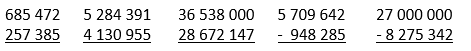 Doplň vynechaná čísla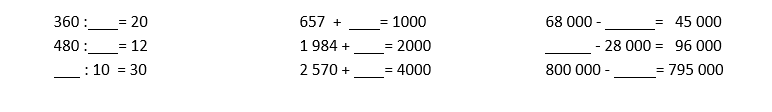 Vypočítej výhodně, využij vztahy: 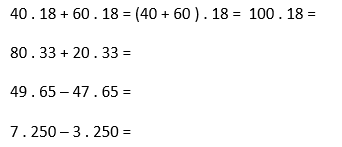 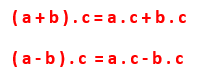 Urči hledané číslo, jestliže víš, že: Vyřeš slovní úlohu: V písemném testu bylo 35 otázek. Zdenka na  otázek odpověděla špatně. Na kolik otázek odpověděla špatně?Zopakuj si jednotky obsahu, doplň chybějící údaje. Použij pro převod tabulky. 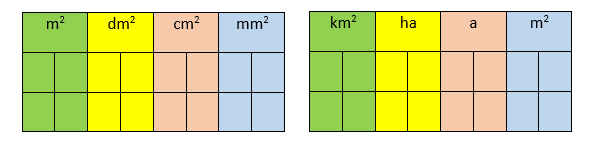 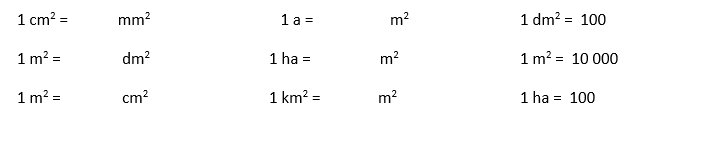 Vyřeš slovní úlohu: Pan Koubek má sad tvaru obdélníku s rozměry 40 m a 50 m. Jaký je obsah sadu? Obsah vyjádři v metrech čtverečních i v arech. 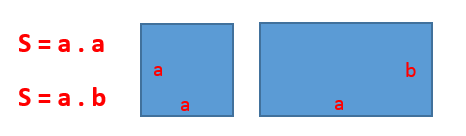 Zopakuj si: Vypočítej.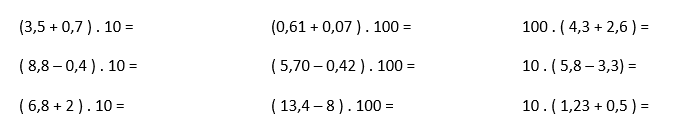 Dokresli obrázky, aby byly souměrné podle osy.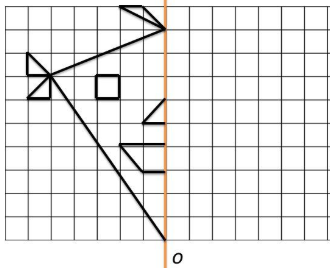 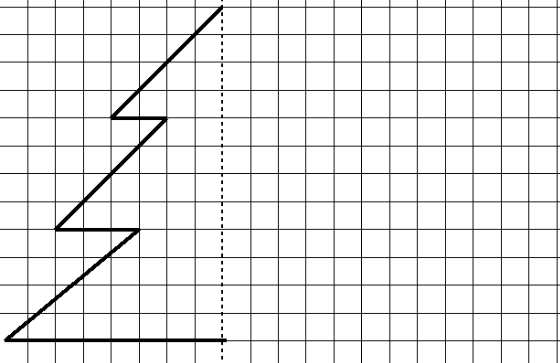 Náš svět – učitel:   Ing. Tereza Krulikovská                                                   kontakt: Tereza.Krulikovska@zshajeslany.cz                       Náš svět – přírodovědné učivoChráníme své zdraví, Mimořádné přírodní události – uč. str. 68 – 75 (nejprve přečíst a prostudovat).Doplnit cvičení: Chráníme své zdravíZdravý životní styl1 a)Doplň podle obrázku, o jaké pravidlo zdravého životního stylu se jedná. Nabídka: kvalitní spánek, pozitivní myšlení, chvíle odpočinku, pravidelný pohyb, zdravá výživa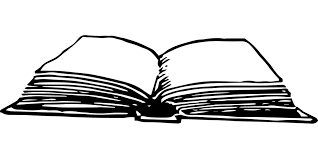 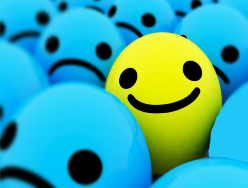 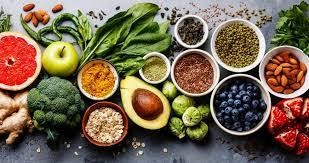 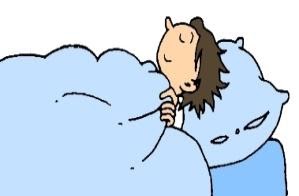 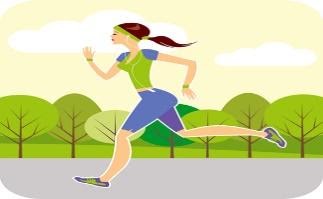 ______________      _____________    _______________  _______________    ________________1 b) Splňuješ tyto pravidla? Pokud ano, jaká pravidla konkrétně splňuješ? Pokud ne, která naopak nesplňuješ a proč? (zamysli se nad svým životním stylem a odpovídej podle svého uvážení).2) Vyber si z nabídky jednu nebezpečnou závislost. Vybranou závislost stručně vymez definicí podle svých slov, popiš stručně příznaky, průběh, dopady u člověka a navrhni řešení, jak se závislosti zbavit.Nabídka: návykové látky – drogy, návykové látky – alkohol, závislost na herních automatech, závislost na počítačových hrách, vlastní závislost např. na čokoládě apod.Podívej se na krátké video o výživě a zdraví:Food and Health | Výživa a zdraví https://youtu.be/WMGJO0UKI_4 Doplnit cvičení: Mimořádné přírodní události1) Co považuješ za mimořádnou přírodní událost?2) Kterou mimořádnou přírodní událost považuješ podle svého uvážení za nejnebezpečnější a proč?3) Dostane-li se oheň z ohniště:A) Rychle uteču, aby se mi něco nestalo.B) Okamžitě se ho snažím uhasit lopatou, pískem, vodou, mokrým oblečením. Dbám na svébezpečí.C) Nevadí to, mimo ohniště oheň sám zhasne. 4) Chceš-li si v lese rozdělat ohýnek:A) Ohniště v lese být může, ale musí být dobře schované.B) Ohniště v lese být nesmí. Musí být nejméně 50 metrů od lesa.C) Ohniště v lese být může, ale musí být blízko studánka s vodou.5) Co uděláš, když od zapnuté žehličky začne doutnat oblečení?A) Poliji žehličku vodou.B) Schovám ohořelé oblečení, aby se maminka nezlobila.C) Vypojím žehličku z elektrické zásuvky a pak teprve hasím.D) Nechám žehličku zapojenou v elektrické zásuvce a začnu hasit.6) Kdy tě kouř upozorní na bezprostřední nebezpečí požáru?A) Kouří-li se z komína.B) Kouří-li z výfuku auta.C) Kouří-li se z hrnce na kamnech.D) Je-li kouř na chodbě v domě.7) Označ větu, ve které je něco špatně.A) K vodě chodíme v doprovodu dospělých, nestrkáme se a nikoho schválně nepotápíme.B) Na opuštěných místech se sami nekoupeme, pokud neumíme plavat, ve vodě si nehrajeme.C) V noci se nekoupeme, nehrajeme si na hrdiny a nepředvádíme se.D) Do neznámé vody neskáčeme, ale když jsme uhřátí, můžeme.8) Bude tě před povodní vždy někdo varovat?A) Ano, meteorologové vždy vědí, že povodeň přijde.B) Ne, povodně mohou přijít náhle, během několika minut.C) Ano, trvá dlouhou dobu, než se řeky rozvodní.9) Co hrozí při vzniku chaosu a paniky?A) Zbytečná zranění a úmrtí lidí.B) Přeplněné ulice.C) Lidé ztratí svoji práci.10) Co je evakuační plán?A) Plán únikových cest a východů.B) Plán městské hromadné dopravy.C) Plán ředitele školy na mimoškolní akce.11) Co poradíš řidiči, se kterým jedete při vichřici autem.A) Nepokračujte v jízdě a zaparkujte na bezpečném místě, nejlépe v závětří.B) Zaparkujte mezi stromy.C) Pokračujte v jízdě, v autě jsme v bezpečí.12) Jak se při povodních správně chovat?A) Na břehu řeky sleduji, jak voda stoupá, radím se s kamarády, co budeme dělat.B) Dbám pokynů dospělých, připravím si evakuační zavazadlo, okamžitě opustím nebezpečnémísto.C) Vrátím se do zatopeného domu pro křečka, nezapomenu na aktovku.13) Jaké mimořádné události mohou způsobit lidé?A) Mimořádné prázdniny, fotbalový zápas a chytání ryb.B) Stávka, koncert populární skupiny a pád horolezce ze skály.C) Hromadné dopravní nehody, teroristické útoky a ekologické havárie.14) Jsi sám doma a zazní varovný signál oznamující mimořádnou událost. Co uděláš?A) Vyběhnu ven.B) Zavřu a utěsním okna a dveře, zapnu rádio nebo televizi a sleduji, co se děje.C) Neudělám nic.15) Vyber skupinu, kde jsou všechna čísla tísňového volání správná.A) 113, 155, 159, 150, 158B) 150, 157, 156, 158, 112C) 155, 112, 158, 154, 150D) 156, 112, 158, 150, 15516) Jaké stavy bezprostředně ohrožují život?A) Rýma, kašel, nachlazení.B) Bolest hlavy, zlomená ruka, výron.C) Zástava dechu, bezvědomí, masivní krvácení.D) Nechutenství, bolest žaludku, malá spálenina.Správné odpovědi: 3b, 4b, 5c, 6d, 7d, 8b, 9a, 10a, 11a, 12b, 13c, 14b, 15d, 16cNáš svět – vlastivědné učivoEvropské státy – toulky Evropou, Chráněná území ČR, Opakování učivaÚstně: Uč. str. 57 – 59: Přečti si informace o vybraných evropských státech, nezapomeň se podívat na jejich polohu na mapě i na obrázky.Prostuduj základní informace o chráněných územích:Národní parky (NP) = rozsáhlá území, jedinečná v národním či mezinárodním měřítku, jejichž značnou část zaujímají přirozené nebo lidskou činností málo ovlivněné ekosystémy, v nichž rostliny, živočichové a neživá příroda mají mimořádný vědecký a výchovný význam.Krkonošský národní park, Národní park a chráněná krajinná oblast Šumava, Národní park Podyjí a Národní park České ŠvýcarskoChráněné krajinné oblasti (CHKO) = rozsáhlá území s významným podílem přirozených ekosystémů lesních a trvalých travních porostů, s hojným zastoupením dřevin, popřípadě s dochovanými památkami historického osídlení. V ČR je v současné době vyhlášeno 23 chráněných krajinných oblastí.Procvičovat můžeš zde:http://rysava.websnadno.cz/vlastiveda_5.roc/chranenauzemi_cr.htm?fbclid=IwAR3Xz6i6uR4BUrSBjl61ik10b0Yb0JL0YcHgwnaCqFQE2A0msR9HQIFXU2cPro zajímavost zhlédni video:https://edu.ceskatelevize.cz/jaro-chranene-rostliny-a-vzacni-zivocichove-5e44241d4908cf0125157f69Cvičení:1. Do sešitu napiš odpovědi (formou 1a, 2b, …) ze závěrečného opakování v učebnici na str. 60 - 61.2. Do mapy zakresli všechny státy (vybarvi a popiš), s nimiž ses seznámil/a v učebnici na str. 57 – 59.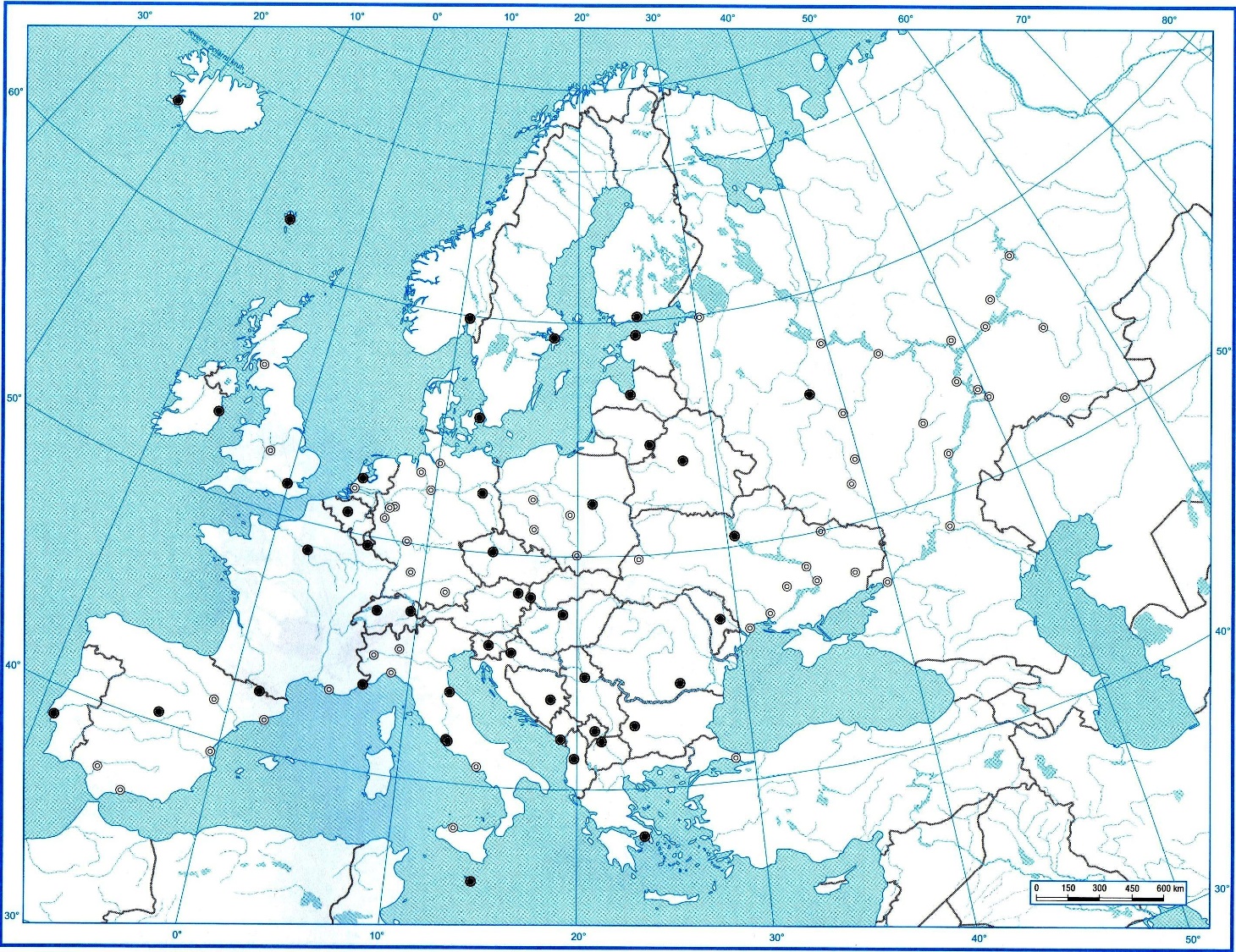 3. Kterým státům patří tyto vlajky?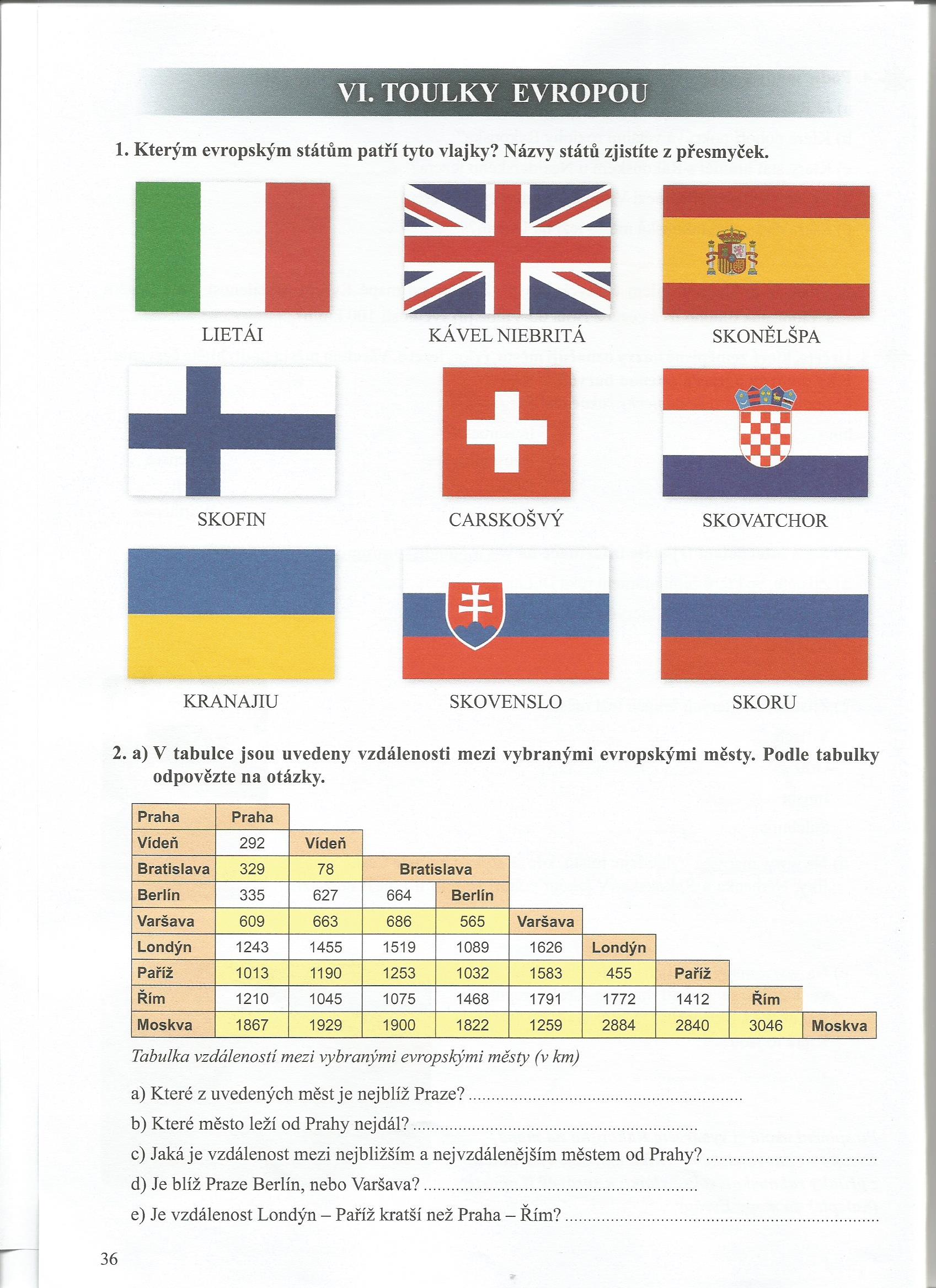 4. V tabulce jsou uvedeny vzdálenosti mezi vybranými evropskými městy. Podle tabulky odpovězte na otázky.5. Na mapě ČR vyznačte všechny české národní parky a napište jejich názvy: 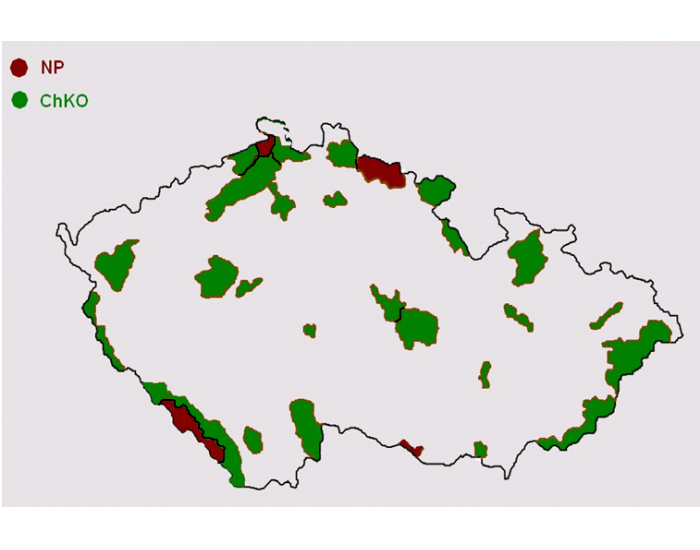 Projekt JSME SOUČÁSTÍ PŘÍRODYZamysli se nad těmito otázkami, týkajícími se životního prostředí. Inspiruj se například touto ukázkou:https://www.youtube.com/watch?v=3gPRqcTksukVenkov – zemědělství, hnojiva, topení a domácnostech, bioproduktyMěsto – doprava, výstavba, CO2, komunální odpad, emise, hlukPříroda – dálnice, sportoviště, sport obecně, vodní stavby, větrné elektrárny, kácení lesůPrůmysl – továrny, doprava, odpad, voda, CO2, popílek, kouř, hlukCo můžeme změnit a co naopak nemůžeme ovlivnit jako jednotlivci? Inspiruj se zde: https://www.youtube.com/watch?v=OcrEkIVNueoÚKOL Č. 1Zhlédni video a vyplň kvíz (podtrhni správnou odpověď).https://www.youtube.com/watch?v=fZAqKc-dBGA (Procvičíš také AJ. ☺ )1. Videoukázka se věnujevlivu člověka na životní prostředí.vlivu vlády na člověka.vlivu uzavření škol na člověka.2. Znečištění ovzduší nezpůsobují: dopravní prostředky	továrnyvětrné elektrárny3. Oblasti s nejvíce znečištěným ovzduším v ČR jsou: jižní Morava, Zlín, Znojmoseverní Čechy, Praha, Ostravaseverní Morava, Olomouc a Pardubice4. Znečištěné ovzduší (smog) může způsobit: dýchací obtížezažívací potížerůstové problémy5. K menší míře znečištění ovzduší přispívá využití (vyber 3 možnosti): větrných elektrárendopravních prostředkůsolárních panelůletecké dopravyvodních elektráren6. Jsou pro ovzduší důležité stromy? anone7. Plastovou lahev vhodíme do: žlutého kontejnerumodrého kontejneruzeleného kontejneru8. Zavařovací sklenici vhodíme do: žlutého kontejnerumodrého kontejneruzeleného kontejneru9. Starý sešit vhodíme do: žlutého kontejnerumodrého kontejneruzeleného kontejneru10. Vyber, zda je tvrzení pravdivé/ nepravdivé dle zásad uvedených ve video ukázce.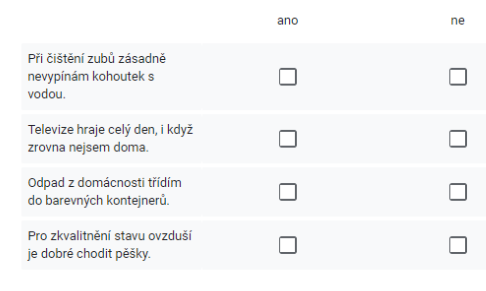 ÚKOL Č. 2BIODIVERZITATermín biodiverzita znamená rozmanitost živých organismů na Zemi, takže i v okolí vaší školy. Lidskou činností však způsobujeme ohrožení řady druhů, a tím úbytek biodiverzity. V přírodě totiž vše tvoří provázaný celek. Vyhynutí jedné, pro nás třeba bezvýznamné rostliny, může v důsledku vést k úhynu brouků, ptáků i savců v dané lokalitě. Zachování biodiverzity je proto v našem vlastním zájmu.Zkus nad tímto tématem popřemýšlet a vyplnit tento pracovní list: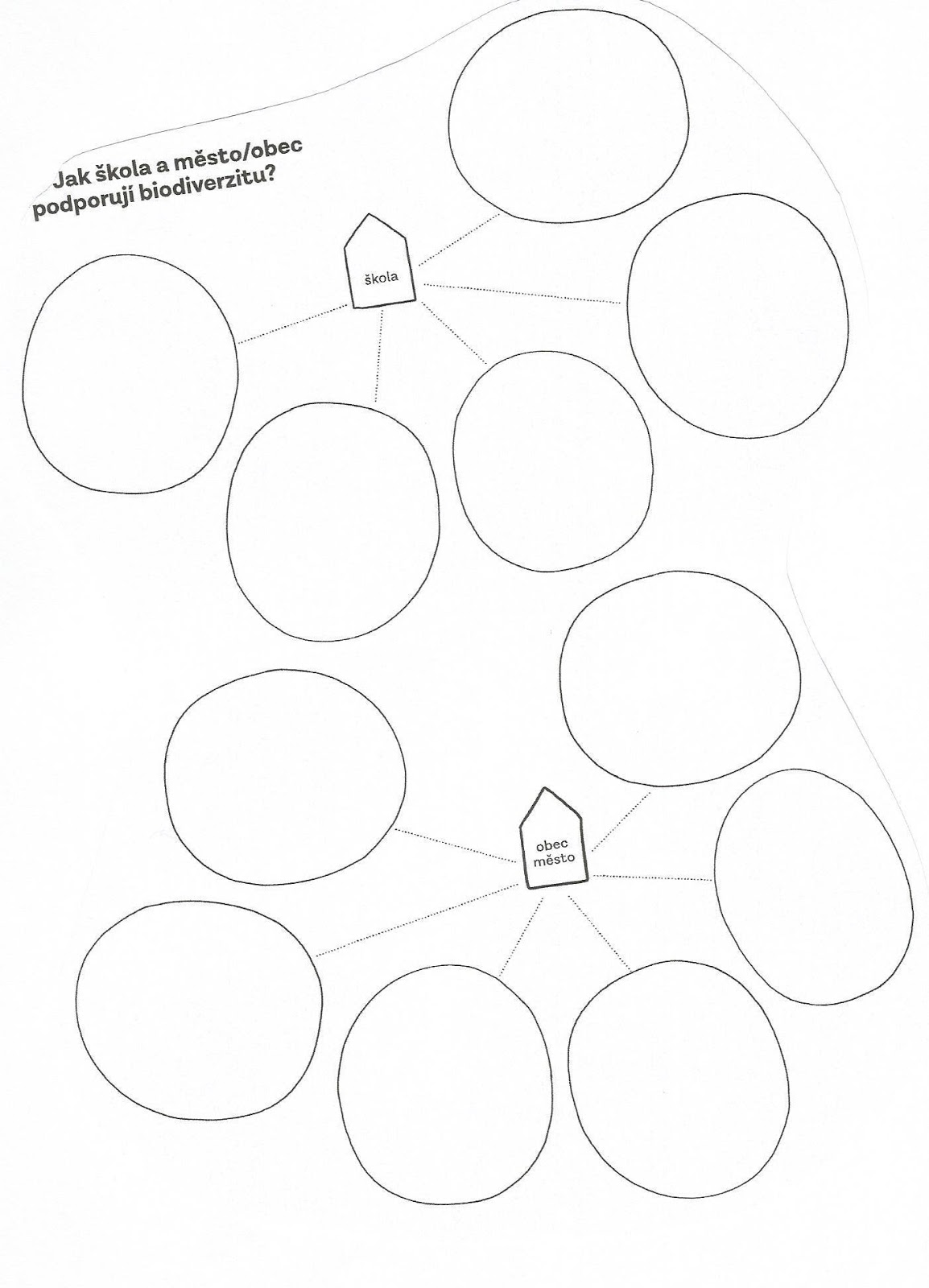 ÚKOL Č. 3Zhlédni přiložený odkaz a vyplň kvíz.Sběrný dvůrhttps://www.youtube.com/watch?v=MSwSR3zq6e01) Stará, rozbitá skříň už se ti nelíbí. Kam s ní?ke kontejnerům na směsný odpadpřed důmna sběrný dvůr, nebo do přistaveného velkoobjemového kontejneru2) Keramická váza patří do:kontejneru se sklemkontejneru s bioodpademkontejneru se stavební sutí3) Co uděláme s rozbitým počítačem?schováme ho do sklepapoložíme vedle kontejnerů na tříděný odpadodvezeme na místo zpětného odběru elektroniky (sběrný dvůr, obchod s elektronikou)4) Do kontejneru na elektro nemůžeme vyhodit:starou lampu, mobil, klávesnici, iPhone, sluchátka, fén, žehličku na vlasyžárovku a zářivkumyš, dálkový ovladačÚKOL Č. 4Čistírna odpadních vodhttps://www.youtube.com/watch?v=duKHJC_0MqI1) Na čistírně odpadních vod se čistí:veškerá odpadní voda (z domácností, průmyslu, případně i dešťová odpadní voda)pouze tukyshrabky a písek2) Z odpadní vody je třeba hlavně odstranit:biologické odpadyprach z ulicrozpuštěné a nerozpuštěné látky, sloučeniny dusíku a fosforu3) Směsná kultura mikroorganismů, která rozkládá znečištění, se nazývá:roztoči a viryaktivovaný kalodpadní voda4) Tuky z fritovacího hrnce mají správně skončit:v modrém kontejneru na papírv PET lahvi ve sběrném dvořena uliciInformatika – učitel:   Ing. Tereza Krulikovská                                             kontakt: Tereza.Krulikovska@zshajeslany.cz                       Přečti si krátký text o osobním bezpečí na internetu. Většina mladých lidí využívá počítač k vyhledávání informací, k práci, poučení a zábavě. Obrovské množství informací lze získat pomocí internetu – celosvětově propojené počítačové sítě. Lidé zde diskutují, sdílejí své fotografie a zážitky prostřednictvím tzv. sociálních sítí (např. Facebook). Komunikace prostřednictvím počítače může vést ke ztrátě soukromí, proto musíme zachovávat pravidla:Rozmyslíme si, komu sdělíme osobní údaje Nikomu neříkáme heslaNež zveřejníme např. fotky kamaráda, měli bychom mít jeho svoleníPravidla pro bezpečnou komunikaci: Prostřednictvím internetu neposíláme své fotky ani videa, na kterých jsme obnaženi. Takové fotografie nesdílíme ani v galeriích chráněných heslem. Při sdílení informací na internetu využijeme metody „BABIČKA“ – nesdílíme nic, co bychom neukázali babičce.Dodržení zásad bezpečné komunikace pomůže předejít případnému vydírání nebo šikaně. Více nalezneš v učebnici PŘÍRODOVĚDA 5 na straně 70. Pokud již učebnici nemáš, nevadí. Projdi si stránky https://www.e-bezpeci.cz/Úkol:Projdi si online kurz, který se zabývá bezpečností na internetu.https://www.budsafeonline.cz/online-kurz Pošli na e-mail krátkou zprávu, jak se ti v kurzu dařilo a zda se ti v projektu „Buď safe online“ podařilo najít nějaké zajímavé informace.Informatika – učitel:   Bc. Jakub Fric                                                                               kontakt: Jakub.Fric@zshajeslany.cz                                                                                     Přečti si krátký text o osobním bezpečí na internetu. Většina mladých lidí využívá počítač k vyhledávání informací, k práci, poučení a zábavě. Obrovské množství informací lze získat pomocí internetu – celosvětově propojené počítačové sítě. Lidé zde diskutují, sdílejí své fotografie a zážitky prostřednictvím tzv. sociálních sítí (např. Facebook). Komunikace prostřednictvím počítače může vést ke ztrátě soukromí, proto musíme zachovávat pravidla:Rozmyslíme si, komu sdělíme osobní údaje Nikomu neříkáme heslaNež zveřejníme např. fotky kamaráda, měli bychom mít jeho svoleníPravidla pro bezpečnou komunikaci: Prostřednictvím internetu neposíláme své fotky ani videa, na kterých jsme obnaženi. Takové fotografie nesdílíme ani v galeriích chráněných heslem. Při sdílení informací na internetu využijeme metody „BABIČKA“ – nesdílíme nic, co bychom neukázali babičce.Dodržení zásad bezpečné komunikace pomůže předejít případnému vydírání nebo šikaně. Více nalezneš v učebnici PŘÍRODOVĚDA 5 na straně 70. Pokud již učebnici nemáš, nevadí. Projdi si stránky https://www.e-bezpeci.cz/Úkol:Projdi si online kurz, který se zabývá bezpečností na internetu.https://www.budsafeonline.cz/online-kurz Pošli na e-mail krátkou zprávu, jak se ti v kurzu dařilo a zda se ti v projektu „Buď safe online“ podařilo najít nějaké zajímavé informace.Hudební výchova – učitel: Mgr. Iva Kozáková                                                        kontakt: Iva.Kozakova@zshajeslany.cz                    Pro navození dobré nálady a při práci na zahradě (např. bezpečné rozdělávání ohně) si můžeme zazpívatoblíbené písně k táboráku☺.Výtvarná výchova – učitel:   Ing. Tereza Krulikovská                                  kontakt: Tereza.Krulikovska@zshajeslany.cz                       Těšíme se na prázdniny. Pracovní výchova – učitel:   Ing. Tereza Krulikovská                                   kontakt: Tereza.Krulikovska@zshajeslany.cz                       Pomáháme na zahradě, v domácnosti, při vaření. Tělesná výchova – učitel: Bc. Jakub Fric                                                                         kontakt: Jakub.Fric@zshajeslany.cz                                                                                     Joga protažení/strečink nohou a zad Z následujícího videa alespoň 2x do týdne. Své cvičení se zapiš, ve které dny jsi si zacvičil. https://www.youtube.com/watch?v=uoZ0r7BpceASnaž se dodržet dané cviky a správnost provedení a dodržení časového limitu.Nejdříve se podívej na video aby jsi viděl/a jaké cviky budeš provádět.